RTCNYC Tool 10.7Interview Guide for Tenant Profiles During the Right to Counsel Campaign in New York City, we often used our social media channels to amplify tenant member voices and stories by creating profiles of impacted tenants. This tool contains a sample interview guide to help you organize tenants’ stories, guidelines for protecting their identities, and samples of how we used these profiles for our website, Twitter and Facebook. Before the InterviewYou will want to obtain permission from the tenant on what personal information they are comfortable revealing. For example, some tenant profiles on our website have names, pictures, and the borough the tenant lives in, while others do not. It is important to note and respect their privacy. You may want to develop a consent form so that tenants understand how their interviews will be used. Here are some helpful tips for preparing for interviews from the Research for Organizing Toolkit. During the Interview - Interview GuideInterview ID: ______________________ Date: _________________ Section I: Introduction Please state your name and age (if the tenant has expressed permission to share this information). Where you live and how long you have lived there. Section II: Your Story  How has living in your building changed over time?    Have you ever been taken to court by your landlord? Please describe the circumstances that lead to you being taken to court. How did being taken to court by your landlord make you feel? Did your landlord bring an attorney to court? How do you think this affected your case? What was the outcome of the case?   Section III: Why RTC Needs to be ImplementedDid you have an attorney to represent you in court? If yes: How did having an attorney help your case? If no: How do you think your experience in court would have been different if you had an attorney? After the InterviewHere are some sample tenant profiles we created and shared using various social media platforms. We used Canva to create these profiles. You will notice that some of these are simply pulled quotes, which we found more suitable for platforms such as Twitter, and some are longer form, more suitable for Facebook. Note that some profiles have pictures of the interviewee and some do not, and some have names and others do not; again, it is important to check in with tenants and make sure we are prioritizing their privacy.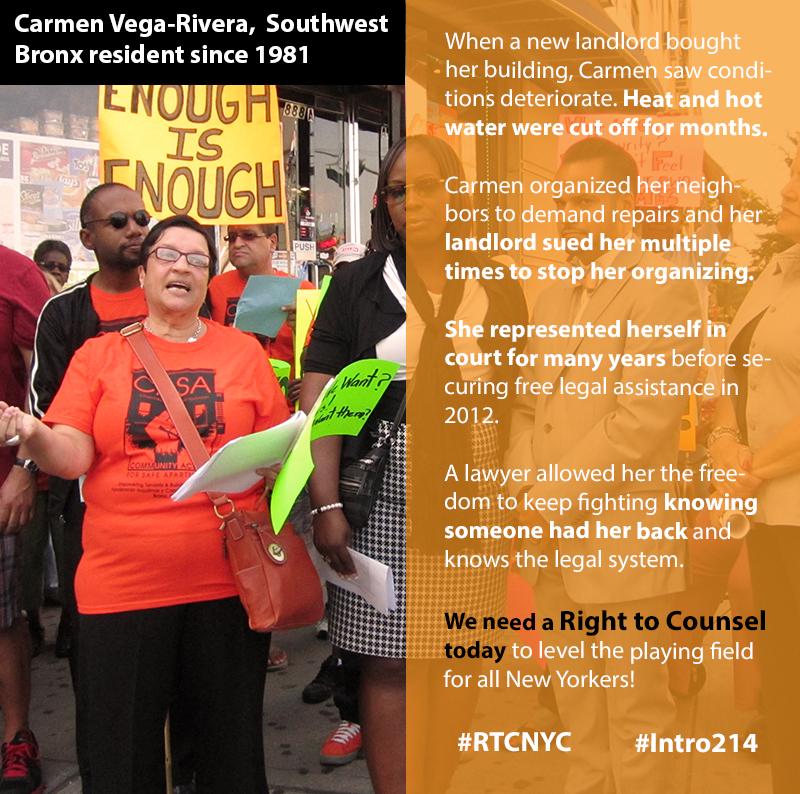 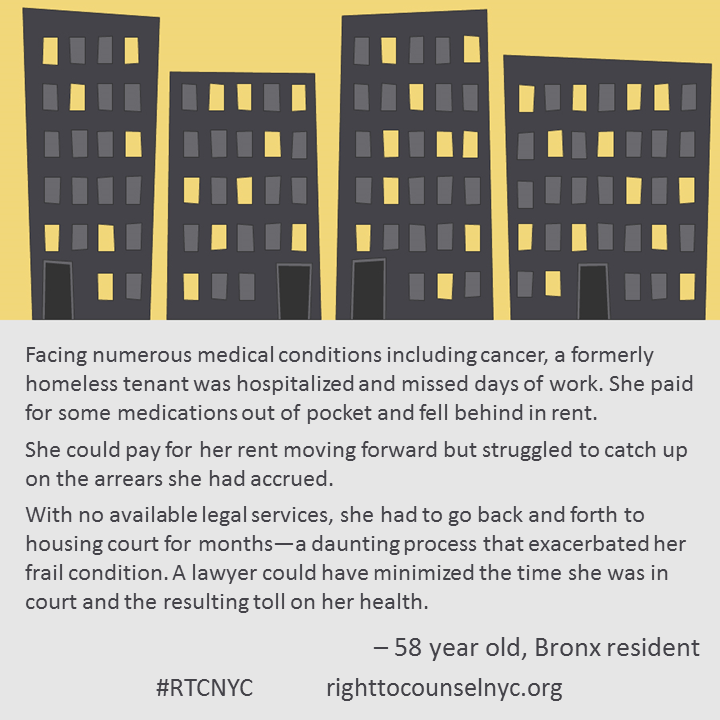 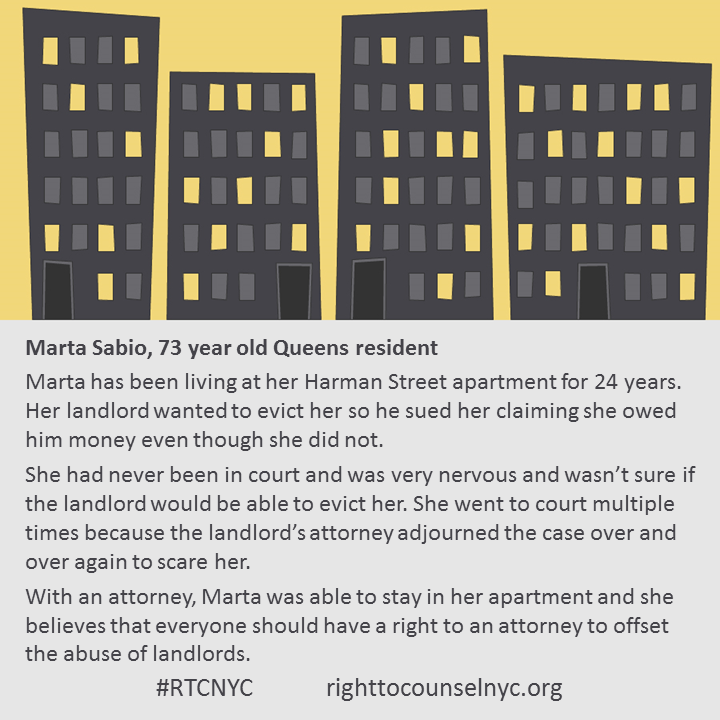 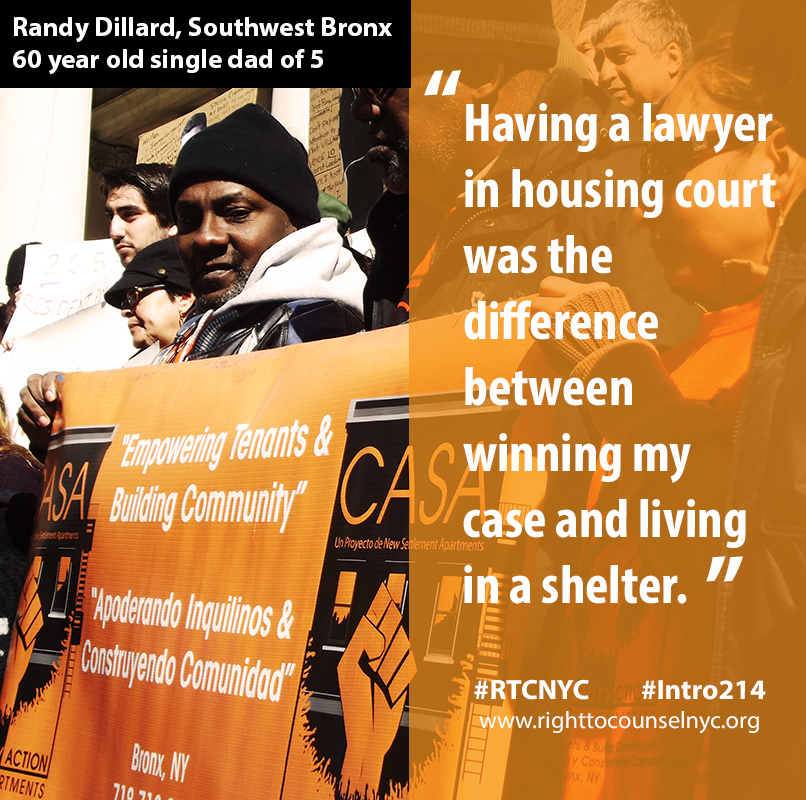 